Note aux parentsLes enfants participant aux activités de l’Association doivent être couverts par un contrat garantissant les conséquences de leur responsabilité civile (dégâts occasionnés par un tiers). Cette assurance est souvent comprise dans l’assurance habitation principale. Cependant, il est rappelé aux parents l’intérêt de souscrire également un contrat d’assurance individuel pour couvrir les dommages corporels auxquels sont exposés leurs enfants pendant les activités de l’Association.Plaquette consultable sur le site de la Mairie de Maron.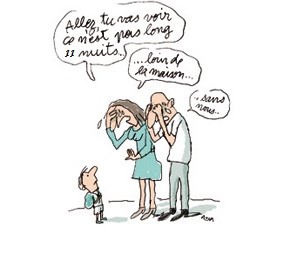 LE BELIER MEULSON EST HEUREUX DE VOUS PRESENTER...VOL’CAMP D'ETE 2  19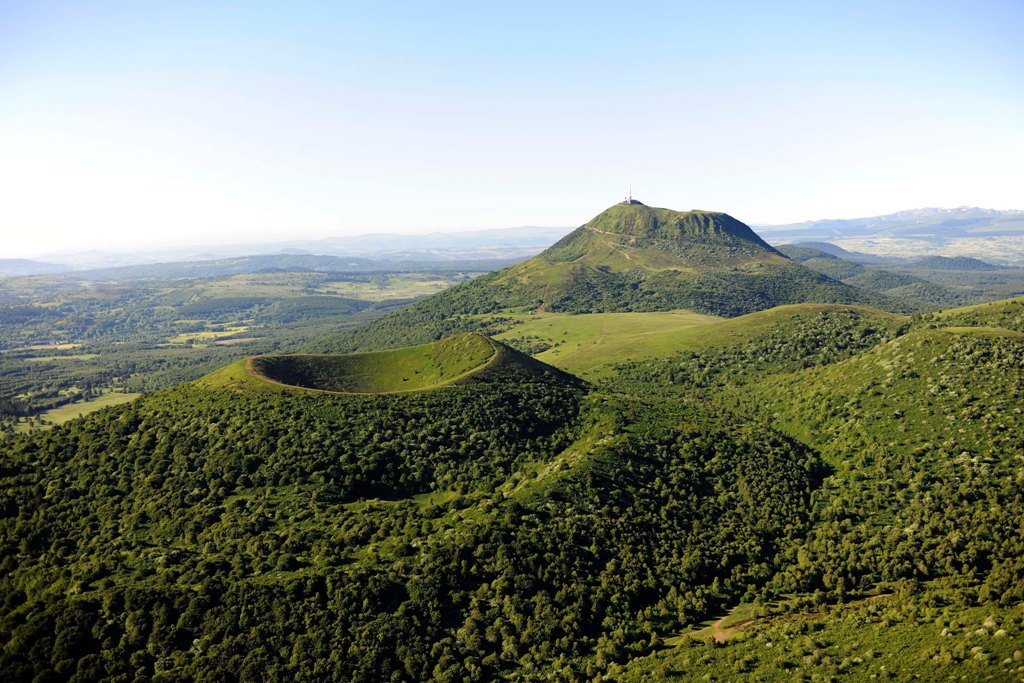 DU 8 AU 19 JUILLETSituation géographique
Le Domaine de Moidas se trouve dans la commune d’Orbeil, situé dans le département du Puy de Dôme.A 30 km au sud de Clermont-Ferrand, Orbeil se trouve en plein cœur des volcans d’Auvergne.Adresse du campingCrapa’hutte, Domaine de Moidas 63500 ORBEILTransport et hébergementLe transport se fera en bus. Le départ aura lieu le lundi 8 juillet à 7h30 Place de Maron.Le retour aura lieu le vendredi 19 juillet à 18h00 Place de Maron. L'hébergement se fera sous tentes, et les repas seront préparés par Sir Dimitruite. Informations et inscriptionsTarifsLe tarif sera de 499€ le séjour Possibilité de déduire l’aide aux vacancesLe paiement peut se faire également par chèques vacances et/ou CESU.Le versement doit être fait en totalité au plus tard le 20 juin. Toutefois, les paiements par chèque peuvent être différés sur trois mois. 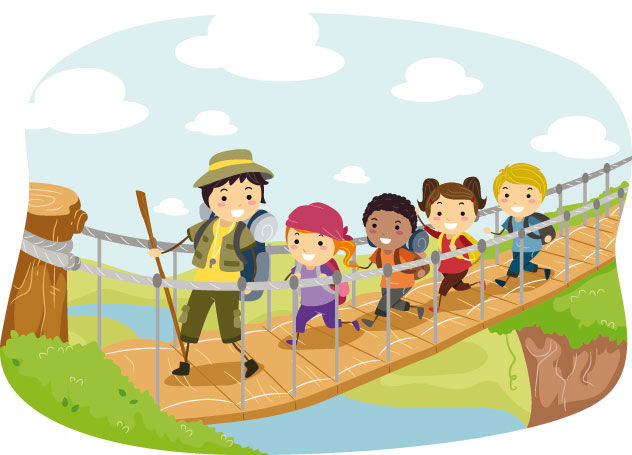 Pour tous renseignements, nous serons heureux de vous répondre :Le Bélier Meulson : 06 23 22 69 17   Sir Dimitri OUDET : 06 85 69 68 76  Duchesse Faustine MAUFROY : 06 58 03 27 01ActivitésApportez votre bonne humeur afin de participer aux différentes activités proposées : tyrolienne, tir à l’arc 3D, ventrigliss’, course d’orientation, visite à Vulcania, jeux de rôle, bivouac, grand jeu, randonnée découverte...Retrait des dossiers :  Le Mardi 28 maiDe 18h30 à 19h00 à l'école maternelle  De MaronRéunion : Le jeudi 20 Juin19H00 à l'école maternelle de MaronQuotient familial0 à 600601 à 750Aide aux vacances55%45%